ЗАКОНЧУВАШСКОЙ РЕСПУБЛИКИО БЕСПЛАТНОЙ ЮРИДИЧЕСКОЙ ПОМОЩИВ ЧУВАШСКОЙ РЕСПУБЛИКЕПринятГосударственным СоветомЧувашской Республики15 марта 2012 годаСтатья 1. Предмет регулирования настоящего Закона1. Настоящий Закон принят в соответствии с Федеральным законом от 21 ноября 2011 года N 324-ФЗ "О бесплатной юридической помощи в Российской Федерации" (далее - Федеральный закон) и устанавливает гарантии реализации права граждан Российской Федерации (далее - граждане) на получение бесплатной квалифицированной юридической помощи (далее - бесплатная юридическая помощь) в Чувашской Республике.(в ред. Закона ЧР от 21.10.2013 N 67)2. Утратила силу. - Закон ЧР от 24.06.2016 N 47.Статья 2. Полномочия органов государственной власти Чувашской Республики в области обеспечения граждан бесплатной юридической помощью1. К полномочиям Государственного Совета Чувашской Республики в области обеспечения граждан бесплатной юридической помощью относятся:1) принятие законов Чувашской Республики в области обеспечения граждан бесплатной юридической помощью;2) осуществление контроля за соблюдением и исполнением на территории Чувашской Республики законов Чувашской Республики в области обеспечения граждан бесплатной юридической помощью;3) осуществление иных полномочий в соответствии с законодательством Российской Федерации и законодательством Чувашской Республики.2. К полномочиям Кабинета Министров Чувашской Республики в области обеспечения граждан бесплатной юридической помощью относятся:1) определение исполнительного органа Чувашской Республики, уполномоченного в области обеспечения граждан бесплатной юридической помощью (далее - уполномоченный орган), и его компетенции;(в ред. Закона ЧР от 22.04.2023 N 24)2) определение исполнительных органов Чувашской Республики и подведомственных им учреждений, входящих в государственную систему бесплатной юридической помощи (далее соответственно - исполнительные органы Чувашской Республики, подведомственные им учреждения), и установление их компетенции;(п. 2 в ред. Закона ЧР от 22.04.2023 N 24)3) определение порядка взаимодействия участников государственной системы бесплатной юридической помощи в пределах полномочий, установленных Федеральным законом;4) установление порядка принятия решений об оказании в экстренных случаях бесплатной юридической помощи гражданам, оказавшимся в трудной жизненной ситуации;5) установление порядка направления Адвокатской палатой Чувашской Республики в уполномоченный орган ежегодного доклада и сводного отчета об оказании адвокатами бесплатной юридической помощи в рамках государственной системы бесплатной юридической помощи;6) определение размера и порядка оплаты труда адвокатов, являющихся участниками государственной системы бесплатной юридической помощи и оказывающих бесплатную юридическую помощь гражданам, указанным в статье 6 настоящего Закона, и компенсации расходов адвокатов на оказание указанной помощи;7) оказание в пределах своих полномочий содействия развитию негосударственной системы бесплатной юридической помощи и обеспечение ее поддержки;8) осуществление иных полномочий в соответствии с законодательством Российской Федерации, настоящим Законом и иными нормативными правовыми актами Чувашской Республики.(в ред. Закона ЧР от 24.06.2016 N 47)3. К полномочиям уполномоченного органа относятся:1) ежегодное опубликование в сроки, установленные Федеральным законом, списка адвокатов, являющихся участниками государственной системы бесплатной юридической помощи, с указанием регистрационных номеров адвокатов в реестре адвокатов Чувашской Республики, а также адвокатских образований, в которых адвокаты осуществляют свою профессиональную деятельность, в средствах массовой информации и размещение этого списка на своем официальном сайте в информационно-телекоммуникационной сети "Интернет";2) ежегодное заключение с Адвокатской палатой Чувашской Республики в сроки, установленные Федеральным законом, соглашения об оказании бесплатной юридической помощи адвокатами, являющимися участниками государственной системы бесплатной юридической помощи;3) осуществление в пределах полномочий содействия развитию негосударственной системы бесплатной юридической помощи;4) иные полномочия, предусмотренные законодательством Российской Федерации и законодательством Чувашской Республики.Статья 2.1. Полномочия органов местного самоуправления в области обеспечения граждан бесплатной юридической помощью(введена Законом ЧР от 24.06.2016 N 47)1. В соответствии с Федеральным законом органы местного самоуправления осуществляют отдельные государственные полномочия в области обеспечения граждан бесплатной юридической помощью в случае, если федеральными законами и законами Чувашской Республики они наделены такими полномочиями, оказывают содействие развитию негосударственной системы бесплатной юридической помощи и обеспечивают ее поддержку в пределах полномочий, предусмотренных федеральными законами и законами Чувашской Республики.2. В соответствии с законодательством Российской Федерации органы местного самоуправления вправе издавать муниципальные правовые акты, устанавливающие дополнительные гарантии права граждан на получение бесплатной юридической помощи, участвовать в создании муниципальных юридических бюро и оказывать гражданам все виды бесплатной юридической помощи, предусмотренные статьей 6 Федерального закона.Статья 3. Участники государственной системы бесплатной юридической помощи1. Участниками государственной системы бесплатной юридической помощи в Чувашской Республике являются:1) исполнительные органы Чувашской Республики и подведомственные им учреждения;(в ред. Закона ЧР от 22.04.2023 N 24)2) адвокаты, являющиеся участниками государственной системы бесплатной юридической помощи;3) иные участники, предусмотренные Федеральным законом, другими федеральными законами, настоящим Законом и другими законами Чувашской Республики.1.1. Кабинет Министров Чувашской Республики вправе принять решение об определении целью деятельности государственного учреждения Чувашской Республики, подведомственного исполнительному органу Чувашской Республики, исполнение отдельных функций государственного юридического бюро, предусмотренных настоящим Законом.(в ред. Закона ЧР от 22.04.2023 N 24)При принятии решения, указанного в абзаце первом настоящей части, государственное учреждение Чувашской Республики, подведомственное исполнительному органу Чувашской Республики, целью деятельности которого определено исполнение отдельных функций государственного юридического бюро, предусмотренных настоящим Законом, является участником государственной системы бесплатной юридической помощи и оказывает бесплатную юридическую помощь гражданам, указанным в статье 6 настоящего Закона, в порядке, предусмотренном статьей 8 настоящего Закона, и в случаях, предусмотренных частью 1 (за исключением составления исковых заявлений, административных исковых заявлений, заявлений и жалоб в суд общей юрисдикции, апелляционных, кассационных, надзорных жалоб) и частью 2 (за исключением представления интересов граждан в судах) статьи 5 настоящего Закона.(в ред. Закона ЧР от 22.04.2023 N 24)(часть 1.1 введена Законом ЧР от 24.06.2016 N 47)2. Исполнительные органы Чувашской Республики и подведомственные им учреждения определяются Кабинетом Министров Чувашской Республики.(в ред. Закона ЧР от 22.04.2023 N 24)3. Адвокаты привлекаются к участию в деятельности государственной системы бесплатной юридической помощи в порядке, предусмотренном Федеральным законом.Адвокатская палата Чувашской Республики в области обеспечения граждан бесплатной юридической помощью в соответствии с Федеральным законом осуществляет следующие полномочия:1) организует участие адвокатов в деятельности государственной системы бесплатной юридической помощи;2) ежегодно в сроки, установленные Федеральным законом, направляет в уполномоченный орган список адвокатов, участвующих в деятельности государственной системы бесплатной юридической помощи, с указанием регистрационных номеров адвокатов в реестре адвокатов Чувашской Республики, а также адвокатских образований, в которых адвокаты осуществляют свою профессиональную деятельность;3) ежегодно в сроки, установленные Федеральным законом, заключает с уполномоченным органом соглашение об оказании бесплатной юридической помощи адвокатами, являющимися участниками государственной системы бесплатной юридической помощи;4) подготавливает и представляет в уполномоченный орган ежегодный доклад и сводный отчет об оказании адвокатами бесплатной юридической помощи в рамках государственной системы бесплатной юридической помощи;5) осуществляет иные полномочия, предусмотренные Федеральным законом.4. Нотариусы в соответствии с Федеральным законом в рамках государственной системы бесплатной юридической помощи оказывают бесплатную юридическую помощь гражданам, обратившимся за совершением нотариальных действий, исходя из своих полномочий путем консультирования по вопросам совершения нотариальных действий в порядке, установленном законодательством Российской Федерации о нотариате.Статья 4. Оказание бесплатной юридической помощи исполнительными органами Чувашской Республики и подведомственными им учреждениями(в ред. Закона ЧР от 22.04.2023 N 24)1. Исполнительные органы Чувашской Республики и подведомственные им учреждения оказывают гражданам бесплатную юридическую помощь в виде правового консультирования в устной и письменной форме по вопросам, относящимся к их компетенции, в порядке, установленном законодательством Российской Федерации для рассмотрения обращений граждан.(в ред. Закона ЧР от 22.04.2023 N 24)2. Исполнительные органы Чувашской Республики и подведомственные им учреждения в рамках предоставленных полномочий оказывают бесплатную юридическую помощь гражданам, нуждающимся в социальной поддержке и социальной защите, указанным в статье 6 настоящего Закона, в виде составления заявлений, жалоб, ходатайств и других документов правового характера и представляют интересы гражданина в судах, государственных и муниципальных органах, организациях в случаях, установленных пунктами 4, 6, 8 и 14 части 1 статьи 5 настоящего Закона, с учетом положений статьи 8 настоящего Закона.(в ред. Закона ЧР от 22.04.2023 N 24)3. Для получения бесплатной юридической помощи в виде составления заявлений, жалоб, ходатайств и других документов правового характера и представления интересов гражданина в судах, государственных и муниципальных органах, организациях гражданин или его представитель представляет в исполнительные органы Чувашской Республики или подведомственные им учреждения заявление об оказании бесплатной юридической помощи, паспорт или иной документ, удостоверяющий личность гражданина Российской Федерации, документ, подтверждающий отнесение его к одной из категорий граждан, предусмотренных статьей 6 настоящего Закона.(в ред. Закона ЧР от 22.04.2023 N 24)Гражданином могут быть представлены иные документы, необходимые для оказания бесплатной юридической помощи.В случае обращения через представителя также предъявляются документы, удостоверяющие личность и полномочия представителя.4. При поступлении в исполнительный орган Чувашской Республики или подведомственное ему учреждение заявления об оказании бесплатной юридической помощи (за исключением заявления об оказании бесплатной юридической помощи в виде правового консультирования в устной и письменной форме), содержащего вопросы, решение которых не входит в компетенцию данного исполнительного органа Чувашской Республики или подведомственного ему учреждения, в течение семи дней со дня регистрации данного заявления исполнительный орган Чувашской Республики или подведомственное ему учреждение направляет гражданину или его представителю письменное разъяснение о невозможности оказания ему бесплатной юридической помощи.(часть 4 в ред. Закона ЧР от 22.04.2023 N 24)5. Заявление об оказании бесплатной юридической помощи в виде составления заявлений, жалоб, ходатайств и других документов правового характера, поступившее в исполнительные органы Чувашской Республики или подведомственные им учреждения, рассматривается в течение 30 дней со дня регистрации данного заявления.(в ред. Закона ЧР от 22.04.2023 N 24)В исключительных случаях, а также в случае направления запросов в иные органы государственной власти руководитель исполнительного органа Чувашской Республики или подведомственного ему учреждения, должностное лицо либо уполномоченное на то лицо вправе продлить срок рассмотрения заявления, указанного в абзаце первом настоящей части, не более чем на 30 дней, уведомив о продлении срока его рассмотрения гражданина, направившего заявление об оказании бесплатной юридической помощи.(в ред. Закона ЧР от 22.04.2023 N 24)6. По итогам рассмотрения заявления, указанного в части 5 настоящей статьи, исполнительным органом Чувашской Республики или подведомственным ему учреждением заявителю направляется письменный ответ с приложением заявления, жалобы, ходатайства или другого документа правового характера, составленного в соответствии с данным заявлением.(в ред. Закона ЧР от 22.04.2023 N 24)7. Представление интересов гражданина в судах, государственных и муниципальных органах, организациях осуществляется работниками исполнительных органов Чувашской Республики или подведомственных им учреждений на основании доверенности, выданной и оформленной в соответствии с законодательством Российской Федерации.(в ред. Закона ЧР от 22.04.2023 N 24)Статья 5. Случаи оказания бесплатной юридической помощи гражданам адвокатами, являющимися участниками государственной системы бесплатной юридической помощи1. Адвокаты, являющиеся участниками государственной системы бесплатной юридической помощи, осуществляют правовое консультирование в устной и письменной форме граждан, указанных в статье 6 настоящего Закона, составляют для них заявления, жалобы, ходатайства и другие документы правового характера в следующих случаях:(в ред. Законов ЧР от 24.06.2016 N 47, от 18.02.2017 N 4)1) заключение, изменение, расторжение, признание недействительными сделок с недвижимым имуществом, государственная регистрация прав на недвижимое имущество и сделок с ним (в случае, если квартира, жилой дом или их части являются единственным жилым помещением гражданина и его семьи);2) признание права на жилое помещение, предоставление жилого помещения по договору социального найма, договору найма специализированного жилого помещения, предназначенного для проживания детей-сирот и детей, оставшихся без попечения родителей, лиц из числа детей-сирот и детей, оставшихся без попечения родителей, расторжение и прекращение договора социального найма жилого помещения, выселение из жилого помещения (в случае, если квартира, жилой дом или их части являются единственным жилым помещением гражданина и его семьи), расторжение и прекращение договора найма специализированного жилого помещения, предназначенного для проживания детей-сирот и детей, оставшихся без попечения родителей, лиц из числа детей-сирот и детей, оставшихся без попечения родителей, выселение из указанного жилого помещения;(в ред. Закона ЧР от 21.10.2013 N 67)3) признание и сохранение права собственности на земельный участок, права постоянного (бессрочного) пользования, а также права пожизненного наследуемого владения земельным участком (в случае, если на спорном земельном участке или его части находятся жилой дом или его часть, являющиеся единственным жилым помещением гражданина и его семьи);4) защита прав потребителей (в части предоставления коммунальных услуг);5) отказ работодателя в заключении трудового договора, нарушающий гарантии, установленные Трудовым кодексом Российской Федерации, восстановление на работе, взыскание заработка, в том числе за время вынужденного прогула, компенсации морального вреда, причиненного неправомерными действиями (бездействием) работодателя;6) признание гражданина безработным и установление пособия по безработице;7) возмещение вреда, причиненного смертью кормильца, увечьем или иным повреждением здоровья, связанным с трудовой деятельностью или с чрезвычайной ситуацией;(в ред. Закона ЧР от 27.12.2014 N 95)8) предоставление мер социальной поддержки, оказание малоимущим гражданам государственной социальной помощи, предоставление субсидий на оплату жилого помещения и коммунальных услуг;9) назначение, перерасчет и взыскание страховых пенсий по старости, пенсий по инвалидности и по случаю потери кормильца, пособий по временной нетрудоспособности, беременности и родам, безработице, в связи с трудовым увечьем или профессиональным заболеванием, единовременного пособия при рождении ребенка, ежемесячного пособия по уходу за ребенком, социального пособия на погребение;(в ред. Закона ЧР от 27.12.2014 N 95)10) установление и оспаривание отцовства (материнства), взыскание алиментов;10.1) установление усыновления, опеки или попечительства над детьми-сиротами и детьми, оставшимися без попечения родителей, заключение договора об осуществлении опеки или попечительства над такими детьми;(п. 10.1 введен Законом ЧР от 21.10.2013 N 67)10.2) защита прав и законных интересов детей-инвалидов, детей-сирот и детей, оставшихся без попечения родителей, лиц из числа детей-сирот и детей, оставшихся без попечения родителей;(п. 10.2 введен Законом ЧР от 21.10.2013 N 67; в ред. Закона ЧР от 07.07.2023 N 49)11) реабилитация граждан, пострадавших от политических репрессий;12) ограничение дееспособности;13) обжалование нарушений прав и свобод граждан при оказании психиатрической помощи;14) медико-социальная экспертиза и реабилитация инвалидов;15) обжалование во внесудебном порядке актов органов государственной власти, органов местного самоуправления и должностных лиц;16) восстановление имущественных прав, личных неимущественных прав, нарушенных в результате чрезвычайной ситуации, возмещение ущерба, причиненного вследствие чрезвычайной ситуации;(п. 16 введен Законом ЧР от 27.12.2014 N 95)17) защита прав и законных интересов граждан - участников долевого строительства многоквартирных домов, пострадавших от действий (бездействия) застройщиков на территории Чувашской Республики;(п. 17 введен Законом ЧР от 17.02.2021 N 8)18) получение возмещения по вкладу (вкладам), страховых и компенсационных выплат гражданами, являющимися вкладчиками кредитных организаций, расположенных на территории Чувашской Республики, у которых отозвана лицензия на осуществление банковских операций, в отношении которых решением суда введена одна из процедур, применяемых в делах о банкротстве в соответствии с Федеральным законом от 26 октября 2002 года N 127-ФЗ "О несостоятельности (банкротстве)", либо в отношении которых принято решение суда о принудительной ликвидации в соответствии с Федеральным законом от 2 декабря 1990 года N 395-I "О банках и банковской деятельности";(п. 18 введен Законом ЧР от 17.02.2021 N 8)19) обеспечение денежным довольствием военнослужащих и предоставление им отдельных выплат в соответствии с Федеральным законом от 7 ноября 2011 года N 306-ФЗ "О денежном довольствии военнослужащих и предоставлении им отдельных выплат";(п. 19 введен Законом ЧР от 07.07.2023 N 49)20) предоставление льгот, социальных гарантий и компенсаций лицам, указанным в пунктах 8.13 и 8.14 статьи 6 настоящего Закона;(п. 20 введен Законом ЧР от 07.07.2023 N 49)21) предоставление льгот, социальных гарантий и компенсаций лицам, указанным в пункте 8.15 статьи 6 настоящего Закона;(п. 21 введен Законом ЧР от 07.07.2023 N 49)22) признание гражданина из числа лиц, указанных в пунктах 8.13 и 8.14 статьи 6 настоящего Закона (за исключением членов их семей), безвестно отсутствующим;(п. 22 введен Законом ЧР от 07.07.2023 N 49)23) объявление гражданина из числа лиц, указанных в пунктах 8.13 и 8.14 статьи 6 настоящего Закона (за исключением членов их семей), умершим.(п. 23 введен Законом ЧР от 07.07.2023 N 49)2. Адвокаты, являющиеся участниками государственной системы бесплатной юридической помощи, представляют в судах, государственных и муниципальных органах, организациях интересы граждан, указанных в статье 6 настоящего Закона, если они являются:(в ред. Законов ЧР от 24.06.2016 N 47, от 18.02.2017 N 4)1) истцами и ответчиками при рассмотрении судами дел о:а) расторжении, признании недействительными сделок с недвижимым имуществом, о государственной регистрации прав на недвижимое имущество и сделок с ним и об отказе в государственной регистрации таких прав (в случае, если квартира, жилой дом или их части являются единственным жилым помещением гражданина и его семьи);б) признании права на жилое помещение, предоставлении жилого помещения по договору социального найма, договору найма специализированного жилого помещения, предназначенного для проживания детей-сирот и детей, оставшихся без попечения родителей, в том числе принятых на воспитание в семьи, лиц из числа детей-сирот и детей, оставшихся без попечения родителей, расторжении и прекращении договора социального найма жилого помещения, выселении из жилого помещения (в случае, если квартира, жилой дом или их части являются единственным жилым помещением гражданина и его семьи), расторжении и прекращении договора найма специализированного жилого помещения, предназначенного для проживания детей-сирот и детей, оставшихся без попечения родителей, лиц из числа детей-сирот и детей, оставшихся без попечения родителей, выселении из указанного жилого помещения;(в ред. Закона ЧР от 21.10.2013 N 67)в) признании и сохранении права собственности на земельный участок, права постоянного бессрочного пользования, а также пожизненного наследуемого владения земельным участком (в случае, если на спорном земельном участке или его части находятся жилой дом или его часть, являющиеся единственным жилым помещением гражданина и его семьи);2) истцами (заявителями) при рассмотрении судами дел:а) о взыскании алиментов;б) о возмещении вреда, причиненного смертью кормильца, увечьем или иным повреждением здоровья, связанным с трудовой деятельностью или с чрезвычайной ситуацией;(в ред. Закона ЧР от 27.12.2014 N 95)в) об установлении усыновления, опеки или попечительства в отношении детей-сирот и детей, оставшихся без попечения родителей, о заключении договора об осуществлении опеки или попечительства над такими детьми;г) об обеспечении мер государственной поддержки детям-инвалидам, детям-сиротам, детям, оставшимся без попечения родителей, лицам из числа детей-сирот и детей, оставшихся без попечения родителей;д) о защите прав потребителей (в части предоставления коммунальных услуг);(пп. "д" введен Законом ЧР от 17.02.2021 N 8)(п. 2 в ред. Закона ЧР от 21.10.2013 N 67)3) гражданами, в отношении которых судом рассматривается заявление о признании их недееспособными или заявление о признании гражданина дееспособным;(в ред. Закона ЧР от 27.12.2014 N 95)4) гражданами, пострадавшими от политических репрессий, - по вопросам, связанным с реабилитацией;5) гражданами, в отношении которых судами рассматриваются дела о принудительной госпитализации в психиатрический стационар или продлении срока принудительной госпитализации в психиатрическом стационаре;6) гражданами, пострадавшими от чрезвычайной ситуации, - по вопросам, связанным с восстановлением имущественных прав, личных неимущественных прав, нарушенных в результате чрезвычайной ситуации, возмещением ущерба, причиненного вследствие чрезвычайной ситуации;(п. 6 введен Законом ЧР от 27.12.2014 N 95)7) гражданами предпенсионного возраста (в течение пяти лет до наступления возраста, дающего право на страховую пенсию по старости, в том числе назначаемую досрочно) - по вопросам, связанным с отказом работодателя в заключении трудового договора, нарушающим гарантии, установленные Трудовым кодексом Российской Федерации, восстановлением на работе, взысканием заработка, в том числе за время вынужденного прогула, компенсацией морального вреда, причиненного неправомерными действиями (бездействием) работодателя;(п. 7 введен Законом ЧР от 17.02.2021 N 8)8) гражданами - участниками долевого строительства многоквартирного дома, пострадавшими от действий (бездействия) застройщиков многоквартирных домов на территории Чувашской Республики, - по вопросам, связанным с защитой прав и законных интересов граждан - участников долевого строительства многоквартирных домов, пострадавших от действий (бездействия) застройщиков на территории Чувашской Республики;(п. 8 введен Законом ЧР от 17.02.2021 N 8)9) гражданами, являющимися вкладчиками кредитных организаций, расположенных на территории Чувашской Республики, у которых отозвана лицензия на осуществление банковских операций, в отношении которых решением суда введена одна из процедур, применяемых в делах о банкротстве в соответствии с Федеральным законом от 26 октября 2002 года N 127-ФЗ "О несостоятельности (банкротстве)", либо в отношении которых принято решение суда о принудительной ликвидации в соответствии с Федеральным законом от 2 декабря 1990 года N 395-I "О банках и банковской деятельности", - по вопросам получения возмещения по вкладу (вкладам), страховых и компенсационных выплат.(п. 9 введен Законом ЧР от 17.02.2021 N 8)2.1. Порядок, условия и организационно-правовое обеспечение реализации права на получение бесплатной юридической помощи гражданами, пострадавшими в результате чрезвычайной ситуации, в рамках государственной системы бесплатной юридической помощи регулируются Федеральным законом, другими федеральными законами и иными нормативными правовыми актами Российской Федерации, настоящим Законом и нормативными правовыми актами Кабинета Министров Чувашской Республики.(часть 2.1 введена Законом ЧР от 27.12.2014 N 95)3. В соответствии с Федеральным законом от 31 мая 2002 года N 63-ФЗ "Об адвокатской деятельности и адвокатуре в Российской Федерации" в случаях, предусмотренных федеральным законом, адвокат, являющийся участником государственной системы бесплатной юридической помощи, должен иметь ордер на исполнение поручения, выдаваемый соответствующим адвокатским образованием. В иных случаях адвокат, являющийся участником государственной системы бесплатной юридической помощи, представляет доверителя на основании доверенности.(в ред. Закона ЧР от 21.10.2013 N 67)4. Утратила силу. - Закон ЧР от 18.02.2017 N 4.Статья 6. Категории граждан, имеющих право на получение бесплатной юридической помощи в рамках государственной системы бесплатной юридической помощиПраво на получение бесплатной юридической помощи в рамках государственной системы бесплатной юридической помощи имеют следующие категории граждан:1) граждане, среднедушевой доход семей которых ниже величины прожиточного минимума, установленного в Чувашской Республике в соответствии с законодательством Российской Федерации, либо одиноко проживающие граждане, доходы которых ниже величины прожиточного минимума (далее - малоимущие граждане);2) инвалиды I и II группы;3) ветераны Великой Отечественной войны, вдовы погибших (умерших) участников Великой Отечественной войны, ветераны боевых действий, члены семей погибших (умерших) ветеранов боевых действий, Герои Российской Федерации, Герои Советского Союза, Герои Социалистического Труда, Герои Труда Российской Федерации;(в ред. Законов ЧР от 21.10.2013 N 67, от 28.05.2014 N 28, от 27.12.2014 N 95)4) дети-инвалиды, дети-сироты, дети, оставшиеся без попечения родителей, лица из числа детей-сирот и детей, оставшихся без попечения родителей, а также их законные представители и представители, если они обращаются за оказанием бесплатной юридической помощи по вопросам, связанным с обеспечением и защитой прав и законных интересов таких детей;(в ред. Закона ЧР от 21.10.2013 N 67)4.1) лица, желающие принять на воспитание в свою семью ребенка, оставшегося без попечения родителей, если они обращаются за оказанием бесплатной юридической помощи по вопросам, связанным с устройством ребенка на воспитание в семью;(п. 4.1 введен Законом ЧР от 21.10.2013 N 67)4.2) усыновители, если они обращаются за оказанием бесплатной юридической помощи по вопросам, связанным с обеспечением и защитой прав и законных интересов усыновленных детей;(п. 4.2 введен Законом ЧР от 21.10.2013 N 67)4.3) граждане, имеющие трех или более совместно с ними проживающих несовершеннолетних детей;(п. 4.3 введен Законом ЧР от 21.10.2013 N 67)4.4) реабилитированные лица и лица, признанные пострадавшими от политических репрессий;(п. 4.4 введен Законом ЧР от 21.10.2013 N 67)5) граждане пожилого возраста и инвалиды, проживающие в организациях социального обслуживания, предоставляющих социальные услуги в стационарной форме;(п. 5 в ред. Закона ЧР от 18.04.2016 N 22)6) несовершеннолетние, содержащиеся в учреждениях системы профилактики безнадзорности и правонарушений несовершеннолетних, и несовершеннолетние, отбывающие наказание в местах лишения свободы, а также их законные представители и представители, если они обращаются за оказанием бесплатной юридической помощи по вопросам, связанным с обеспечением и защитой прав и законных интересов таких несовершеннолетних (за исключением вопросов, связанных с оказанием юридической помощи в уголовном судопроизводстве);7) граждане, имеющие право на бесплатную юридическую помощь в соответствии с Законом Российской Федерации от 2 июля 1992 года N 3185-1 "О психиатрической помощи и гарантиях прав граждан при ее оказании";(в ред. Закона ЧР от 21.10.2013 N 67)8) граждане, признанные судом недееспособными, а также их законные представители, если они обращаются за оказанием бесплатной юридической помощи по вопросам, связанным с обеспечением и защитой прав и законных интересов таких граждан;8.1) лица, освободившиеся из мест лишения свободы, в течение трех месяцев со дня освобождения;(п. 8.1 введен Законом ЧР от 28.05.2014 N 28)8.2) граждане, пострадавшие в результате чрезвычайной ситуации:а) супруг (супруга), состоявший (состоявшая) в зарегистрированном браке с погибшим (умершим) на день гибели (смерти) в результате чрезвычайной ситуации;б) дети погибшего (умершего) в результате чрезвычайной ситуации;в) родители погибшего (умершего) в результате чрезвычайной ситуации;г) лица, находившиеся на полном содержании погибшего (умершего) в результате чрезвычайной ситуации или получавшие от него помощь, которая была для них постоянным и основным источником средств к существованию, а также иные лица, признанные иждивенцами в порядке, установленном законодательством Российской Федерации;д) граждане, здоровью которых причинен вред в результате чрезвычайной ситуации;е) граждане, лишившиеся жилого помещения либо утратившие полностью или частично иное имущество либо документы в результате чрезвычайной ситуации;(п. 8.2 введен Законом ЧР от 27.12.2014 N 95)8.3) беременные женщины, женщины, находящиеся в отпуске по беременности и родам, граждане, находящиеся в отпуске по уходу за ребенком до достижения им возраста трех лет, если они обращаются за оказанием бесплатной юридической помощи по вопросам, связанным с отказом работодателя в заключении трудового договора, нарушающим гарантии, установленные Трудовым кодексом Российской Федерации, восстановлением на работе, взысканием заработка, в том числе за время вынужденного прогула, компенсацией морального вреда, причиненного неправомерными действиями (бездействием) работодателя, назначением, перерасчетом и взысканием пособия по беременности и родам, единовременного пособия при рождении ребенка, ежемесячного пособия по уходу за ребенком, установлением и оспариванием отцовства, взысканием алиментов;(п. 8.3 введен Законом ЧР от 13.02.2018 N 7)8.4) одинокие родители, воспитывающие ребенка в возрасте до четырнадцати лет (ребенка-инвалида в возрасте до восемнадцати лет);(п. 8.4 введен Законом ЧР от 13.02.2018 N 7)8.5) инвалиды III группы с нарушениями функций одновременно слуха и зрения, инвалиды III группы с нарушениями функций одновременно слуха и речи;(п. 8.5 введен Законом ЧР от 13.02.2018 N 7)8.6) бывшие несовершеннолетние узники концлагерей, гетто и других мест принудительного содержания, созданных фашистами и их союзниками в период Второй мировой войны;(п. 8.6 введен Законом ЧР от 13.02.2018 N 7)8.7) граждане предпенсионного возраста (в течение пяти лет до наступления возраста, дающего право на страховую пенсию по старости, в том числе назначаемую досрочно), если они обращаются за оказанием бесплатной юридической помощи по вопросам, связанным с отказом работодателя в заключении трудового договора, нарушающим гарантии, установленные Трудовым кодексом Российской Федерации, восстановлением на работе, взысканием заработка, в том числе за время вынужденного прогула, компенсацией морального вреда, причиненного неправомерными действиями (бездействием) работодателя;(п. 8.7 введен Законом ЧР от 04.03.2020 N 8)8.8) граждане - участники долевого строительства многоквартирного дома, пострадавшие от действий (бездействия) застройщиков многоквартирных домов на территории Чувашской Республики, если они обращаются за оказанием бесплатной юридической помощи по вопросам, связанным с защитой прав и законных интересов граждан - участников долевого строительства многоквартирных домов, пострадавших от действий (бездействия) застройщиков на территории Чувашской Республики;(п. 8.8 введен Законом ЧР от 04.03.2020 N 8)8.9) граждане, являющиеся вкладчиками кредитных организаций, расположенных на территории Чувашской Республики, у которых отозвана лицензия на осуществление банковских операций, в отношении которых решением суда введена одна из процедур, применяемых в делах о банкротстве в соответствии с Федеральным законом от 26 октября 2002 года N 127-ФЗ "О несостоятельности (банкротстве)", либо в отношении которых принято решение суда о принудительной ликвидации в соответствии с Федеральным законом от 2 декабря 1990 года N 395-I "О банках и банковской деятельности", если они обращаются за оказанием бесплатной юридической помощи по вопросам получения возмещения по вкладу (вкладам), страховых и компенсационных выплат;(п. 8.9 введен Законом ЧР от 04.03.2020 N 8)8.10) граждане, проживающие на территории Чувашской Республики, которым присвоен статус "дети войны";(п. 8.10 введен Законом ЧР от 22.10.2021 N 69)8.11) граждане, проживающие на территории Чувашской Республики, награжденные нагрудным знаком "Почетный донор России", "Почетный донор СССР";(п. 8.11 введен Законом ЧР от 22.10.2021 N 69)8.12) граждане, подвергшиеся воздействию радиации вследствие чернобыльской и других радиационных аварий и катастроф;(п. 8.12 введен Законом ЧР от 22.10.2021 N 69)8.13) граждане, проходящие (проходившие) военную службу в Вооруженных Силах Российской Федерации, граждане, находящиеся (находившиеся) на военной службе (службе) в войсках национальной гвардии Российской Федерации, в воинских формированиях и органах, указанных в пункте 6 статьи 1 Федерального закона от 31 мая 1996 года N 61-ФЗ "Об обороне", при условии их участия в специальной военной операции на территориях Украины, Донецкой Народной Республики, Луганской Народной Республики, Запорожской области и Херсонской области и (или) выполнения ими задач по отражению вооруженного вторжения на территорию Российской Федерации, в ходе вооруженной провокации на Государственной границе Российской Федерации и приграничных территориях субъектов Российской Федерации, прилегающих к районам проведения специальной военной операции на территориях Украины, Донецкой Народной Республики, Луганской Народной Республики, Запорожской области и Херсонской области, находящиеся (находившиеся) на указанных территориях служащие (работники) правоохранительных органов Российской Федерации, граждане, выполняющие (выполнявшие) служебные и иные аналогичные функции на указанных территориях, а также члены семей указанных граждан;(п. 8.13 в ред. Закона ЧР от 07.07.2023 N 49)8.14) граждане, призванные на военную службу по мобилизации в Вооруженные Силы Российской Федерации, граждане, заключившие контракт о добровольном содействии в выполнении задач, возложенных на Вооруженные Силы Российской Федерации, при условии их участия в специальной военной операции на территориях Украины, Донецкой Народной Республики, Луганской Народной Республики, Запорожской области и Херсонской области и (или) выполнения ими задач по отражению вооруженного вторжения на территорию Российской Федерации, в ходе вооруженной провокации на Государственной границе Российской Федерации и приграничных территориях субъектов Российской Федерации, прилегающих к районам проведения специальной военной операции на территориях Украины, Донецкой Народной Республики, Луганской Народной Республики, Запорожской области и Херсонской области, граждане, заключившие контракт (имевшие иные правоотношения) с организацией, содействующей выполнению задач, возложенных на Вооруженные Силы Российской Федерации, при условии их участия в специальной военной операции на указанных территориях, а также члены семей указанных граждан;(п. 8.14 в ред. Закона ЧР от 07.07.2023 N 49)8.15) лица, принимавшие в соответствии с решениями органов государственной власти Донецкой Народной Республики, Луганской Народной Республики участие в боевых действиях в составе Вооруженных Сил Донецкой Народной Республики, Народной милиции Луганской Народной Республики, воинских формирований и органов Донецкой Народной Республики и Луганской Народной Республики начиная с 11 мая 2014 года, а также члены семей указанных лиц;(п. 8.15 в ред. Закона ЧР от 07.07.2023 N 49)8.16) члены семей граждан, предусмотренных пунктами 8.13 и 8.14 настоящей статьи, погибших (умерших) в результате участия в специальной военной операции на территориях Украины, Донецкой Народной Республики, Луганской Народной Республики, Запорожской области и Херсонской области и (или) выполнения ими задач по отражению вооруженного вторжения на территорию Российской Федерации, в ходе вооруженной провокации на Государственной границе Российской Федерации и приграничных территориях субъектов Российской Федерации, прилегающих к районам проведения специальной военной операции на территориях Украины, Донецкой Народной Республики, Луганской Народной Республики, Запорожской области и Херсонской области;(п. 8.16 в ред. Закона ЧР от 07.07.2023 N 49)9) граждане, которым право на получение бесплатной юридической помощи в рамках государственной системы бесплатной юридической помощи предоставлено в соответствии с федеральными законами и законами Чувашской Республики.К членам семьи граждан, предусмотренных пунктами 8.13 - 8.16 настоящей статьи, относятся родители (усыновители), супруга (супруг), несовершеннолетние дети, дети старше 18 лет, ставшие инвалидами до достижения ими возраста 18 лет, дети в возрасте до 23 лет, обучающиеся в образовательных организациях по очной форме обучения, лица, находящиеся на иждивении.(абзац введен Законом ЧР от 31.10.2022 N 89)Статья 7. Оказание бесплатной юридической помощи гражданам, оказавшимся в трудной жизненной ситуации, в экстренных случаяхПорядок принятия решений об оказании в экстренных случаях бесплатной юридической помощи гражданам, оказавшимся в трудной жизненной ситуации, определяется Кабинетом Министров Чувашской Республики.Статья 8. Оказание бесплатной юридической помощи в рамках государственной системы бесплатной юридической помощи1. В случаях, предусмотренных частью 1 статьи 5 настоящего Закона, бесплатная юридическая помощь в рамках государственной системы бесплатной юридической помощи оказывается адвокатом, являющимся участником государственной системы бесплатной юридической помощи, гражданину, обратившемуся за такой помощью:1) по вопросу, имеющему правовой характер;2) по вопросу, который не получил ранее разрешения вступившим в законную силу судебным постановлением, принятым по спору между теми же сторонами, о том же предмете и по тем же основаниям:а) решением (приговором) суда;б) определением суда о прекращении производства по делу в связи с принятием отказа истца от иска;в) определением суда о прекращении производства по делу в связи с утверждением мирового соглашения;3) по вопросу, по которому не имеется принятое по спору между теми же сторонами, о том же предмете и по тем же основаниям решение третейского суда, ставшее обязательным для сторон, за исключением случаев, если суд отказал в выдаче исполнительного листа на принудительное исполнение решения третейского суда.2. Бесплатная юридическая помощь в рамках государственной системы бесплатной юридической помощи не оказывается адвокатом, являющимся участником государственной системы бесплатной юридической помощи, в случаях, если гражданин:1) обратился за бесплатной юридической помощью по вопросу, не имеющему правового характера;2) просит составить заявление, жалобу, ходатайство или другой документ правового характера и (или) представлять его интересы в суде, государственном или муниципальном органе, организации при отсутствии правовых оснований для предъявления соответствующих требований;3) просит составить заявление в суд и (или) представлять его интересы в суде, государственном или муниципальном органе, организации при наличии установленных законодательством Российской Федерации препятствий к обращению в суд, государственный или муниципальный орган, организацию.3. Для получения бесплатной юридической помощи гражданин или его представитель представляет адвокату, являющемуся участником государственной системы бесплатной юридической помощи, заявление об оказании бесплатной юридической помощи, паспорт или иной документ, удостоверяющий личность гражданина Российской Федерации, документ, подтверждающий отнесение его к одной из категорий граждан, предусмотренных статьей 6 настоящего Закона.Гражданином могут быть представлены иные документы, необходимые для оказания бесплатной юридической помощи.В случае обращения через представителя также предъявляются документы, удостоверяющие личность и полномочия представителя.4. Адвокаты, являющиеся участниками государственной системы бесплатной юридической помощи, не оказывают бесплатную юридическую помощь гражданину, если прокурор в соответствии с федеральным законом обратился в суд с заявлением в защиту прав, свобод и законных интересов этого гражданина.5. Если адвокат, являющийся участником государственной системы бесплатной юридической помощи, принимает решение о невозможности оказания бесплатной юридической помощи гражданину, имеющему право на получение такой помощи в рамках государственной системы бесплатной юридической помощи, ему выдается соответствующее заключение в случаях, предусмотренных частью 2 настоящей статьи.Статья 9. Финансирование мероприятий, связанных с оказанием бесплатной юридической помощи1. Финансирование мероприятий, связанных с оказанием бесплатной юридической помощи, возлагается на исполнительные органы Чувашской Республики и подведомственные им учреждения и осуществляется за счет бюджетных ассигнований из республиканского бюджета Чувашской Республики в соответствии с бюджетным законодательством Российской Федерации.(в ред. Закона ЧР от 22.04.2023 N 24)2. Адвокаты, являющиеся участниками государственной системы бесплатной юридической помощи и оказывающие бесплатную юридическую помощь гражданам, указанным в статье 6 настоящего Закона, имеют право на оплату труда и компенсацию расходов, связанных с правовым консультированием в устной и письменной форме, составлением заявлений, жалоб, ходатайств и других документов правового характера, представлением в судах, государственных и муниципальных органах, организациях интересов граждан, которые осуществляются в пределах средств, предусмотренных на указанные цели законом Чувашской Республики о республиканском бюджете Чувашской Республики на очередной финансовый год и плановый период.3. Размер и порядок оплаты труда адвокатов, являющихся участниками государственной системы бесплатной юридической помощи и оказывающих бесплатную юридическую помощь гражданам, указанным в статье 6 настоящего Закона, и компенсации расходов адвокатов на оказание указанной помощи определяются Кабинетом Министров Чувашской Республики.Статья 10. Порядок наделения правом участвовать в государственной системе бесплатной юридической помощиНотариусы и другие субъекты, оказывающие бесплатную юридическую помощь, могут наделяться правом участвовать в государственной системе бесплатной юридической помощи законом Чувашской Республики.Статья 11. Правовое информирование и правовое просвещение населения1. В целях правового информирования и правового просвещения населения исполнительные органы Чувашской Республики и подведомственные им учреждения, должностные лица обязаны размещать в местах, доступных для граждан, в средствах массовой информации, в информационно-телекоммуникационной сети "Интернет" либо доводить до граждан иным способом следующую информацию:(в ред. Закона ЧР от 22.04.2023 N 24)1) порядок и случаи оказания бесплатной юридической помощи;2) содержание, пределы осуществления, способы реализации и защиты гарантированных законодательством Российской Федерации прав, свобод и законных интересов граждан, прав и законных интересов юридических лиц, содержание обязанностей граждан и юридических лиц и пределы исполнения таких обязанностей;3) компетенция и порядок деятельности органов государственной власти Чувашской Республики и подведомственных им учреждений, полномочия их должностных лиц;4) правила оказания государственных услуг;5) основания, условия и порядок обжалования решений и действий государственных органов, подведомственных им учреждений и их должностных лиц;6) порядок совершения гражданами юридически значимых действий и типичные юридические ошибки при совершении таких действий.1.1. При принятии решения, указанного в абзаце первом части 1.1 статьи 3 настоящего Закона, государственное учреждение Чувашской Республики, подведомственное исполнительному органу Чувашской Республики, целью деятельности которого определено исполнение отдельных функций государственного юридического бюро, предусмотренных настоящим Законом, осуществляет правовое информирование и правовое просвещение граждан в соответствии с частью 1 настоящей статьи.(часть 1.1 введена Законом ЧР от 24.06.2016 N 47; в ред. Закона ЧР от 22.04.2023 N 24)2. Адвокаты обязаны осуществлять правовое информирование и правовое просвещение населения по вопросам, предусмотренным пунктами 1, 2 и 6 части 1 настоящей статьи.Статья 12. Вступление в силу настоящего ЗаконаНастоящий Закон вступает в силу по истечении десяти дней после дня его официального опубликования.ГлаваЧувашской РеспубликиМ.ИГНАТЬЕВг. Чебоксары30 марта 2012 годаN 20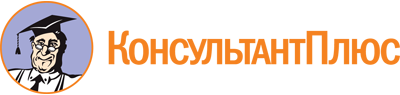 Закон ЧР от 30.03.2012 N 20
(ред. от 07.07.2023)
"О бесплатной юридической помощи в Чувашской Республике"
(принят ГС ЧР 15.03.2012)Документ предоставлен КонсультантПлюс

www.consultant.ru

Дата сохранения: 05.11.2023
 30 марта 2012 годаN 20Список изменяющих документов(в ред. Законов ЧР от 21.10.2013 N 67, от 28.05.2014 N 28,от 27.12.2014 N 95, от 18.04.2016 N 22, от 24.06.2016 N 47,от 18.02.2017 N 4, от 13.02.2018 N 7, от 04.03.2020 N 8,от 17.02.2021 N 8, от 22.10.2021 N 69, от 31.10.2022 N 89,от 23.12.2022 N 134, от 22.04.2023 N 24, от 07.07.2023 N 49)Действие положений п. 19 ч. 1 ст. 5 в редакции Закона ЧР от 07.07.2023 N 49 распространяется на правоотношения, возникшие с 24.02.2022.Действие положений п. 20 ч. 1 ст. 5 в редакции Закона ЧР от 07.07.2023 N 49 распространяется на правоотношения, возникшие с 24.02.2022.Действие положений п. 22 ч. 1 ст. 5 в редакции Закона ЧР от 07.07.2023 N 49 распространяется на правоотношения, возникшие с 24.02.2022.Действие положений п. 23 ч. 1 ст. 5 в редакции Закона ЧР от 07.07.2023 N 49 распространяется на правоотношения, возникшие с 24.02.2022.Действие положений п. 8.13 ст. 6 в редакции Закона ЧР от 07.07.2023 N 49 распространяется на правоотношения, возникшие с 24.02.2022.Действие положений п. 8.14 ст. 6 в редакции Закона ЧР от 07.07.2023 N 49 распространяется на правоотношения, возникшие с 24.02.2022.Действие положений п. 8.16 ст. 6 в редакции Закона ЧР от 07.07.2023 N 49 распространяется на правоотношения, возникшие с 24.02.2022.